DEBERES DE CARLOSPARA ESTA TANDA TE HE QUITADO LOS DEBERES DE PROBLEMAS EN EUSKERA, PORQUE SON PROBLEMAS LARGOS QUE SI SABES HACER.. Intenta hacer operaciones de suma, resta y si puedes multiplicación y división. Los de euskera de Aintzane si tienes que hacerlos.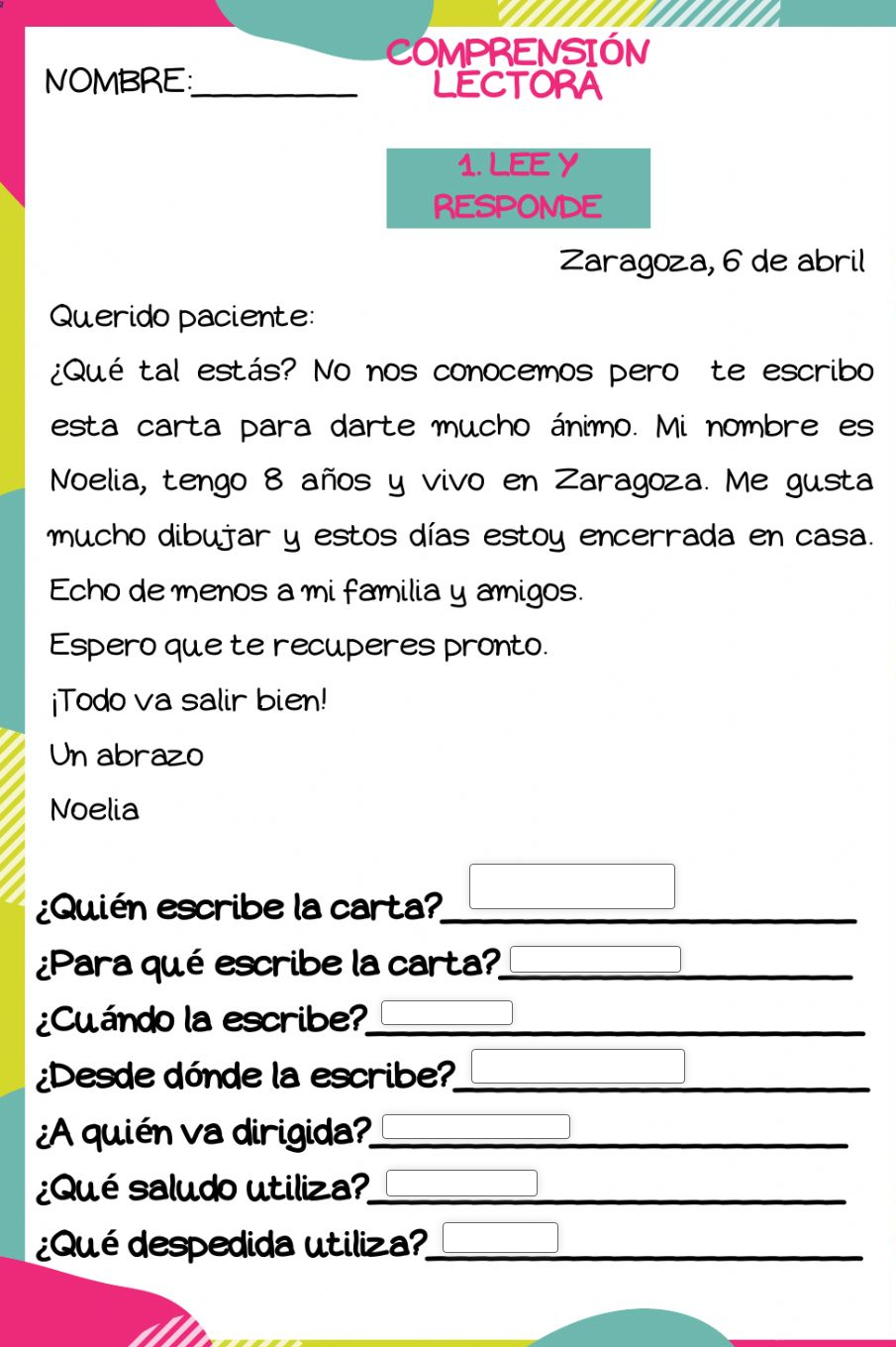 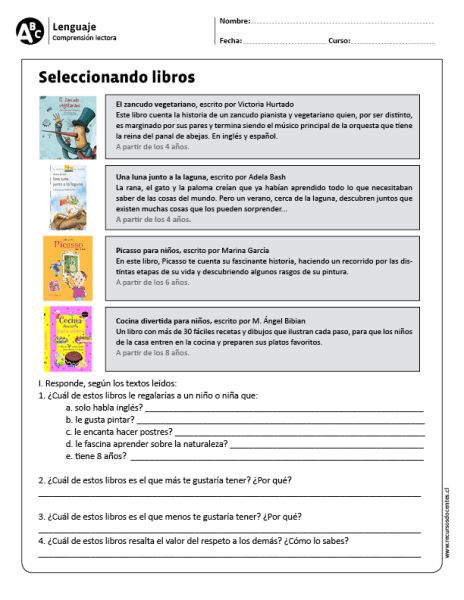 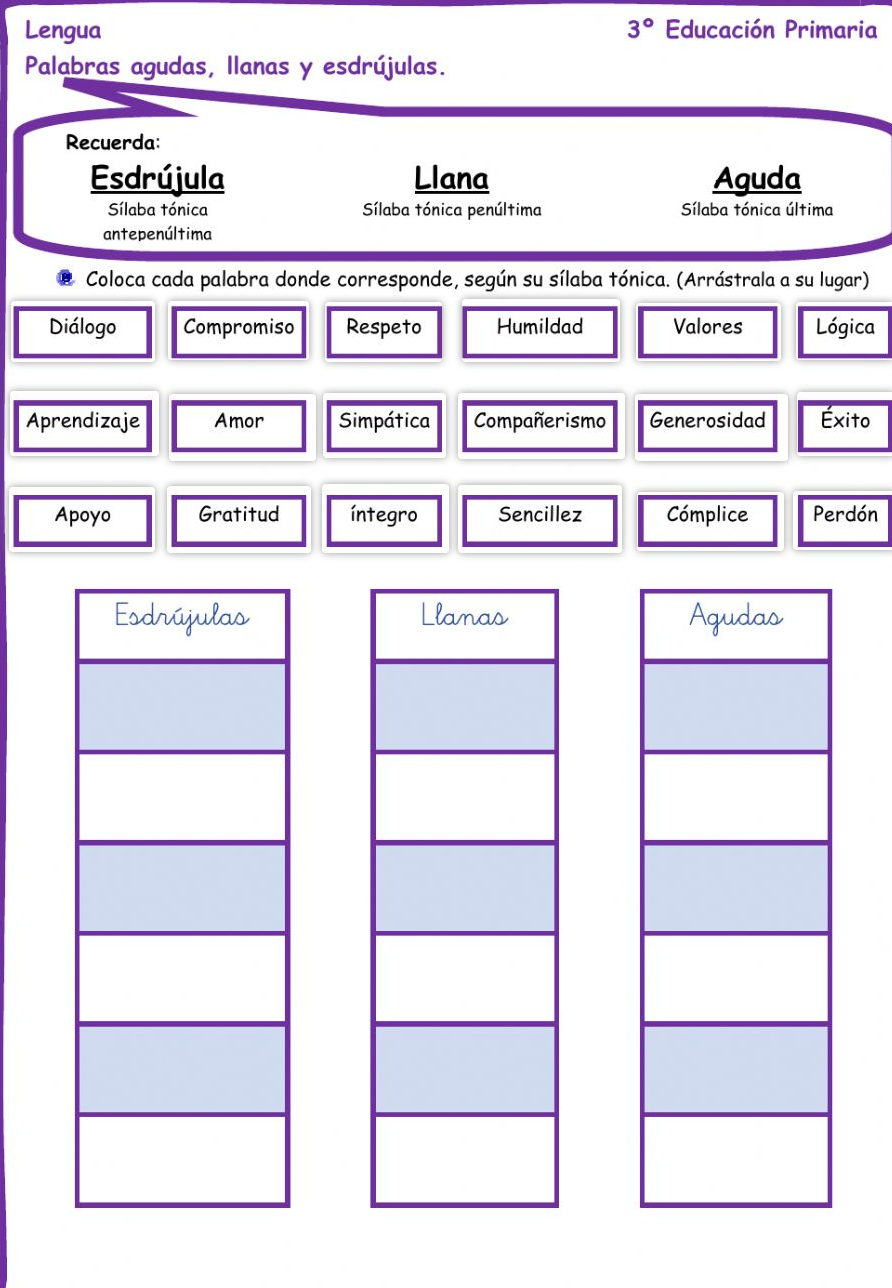 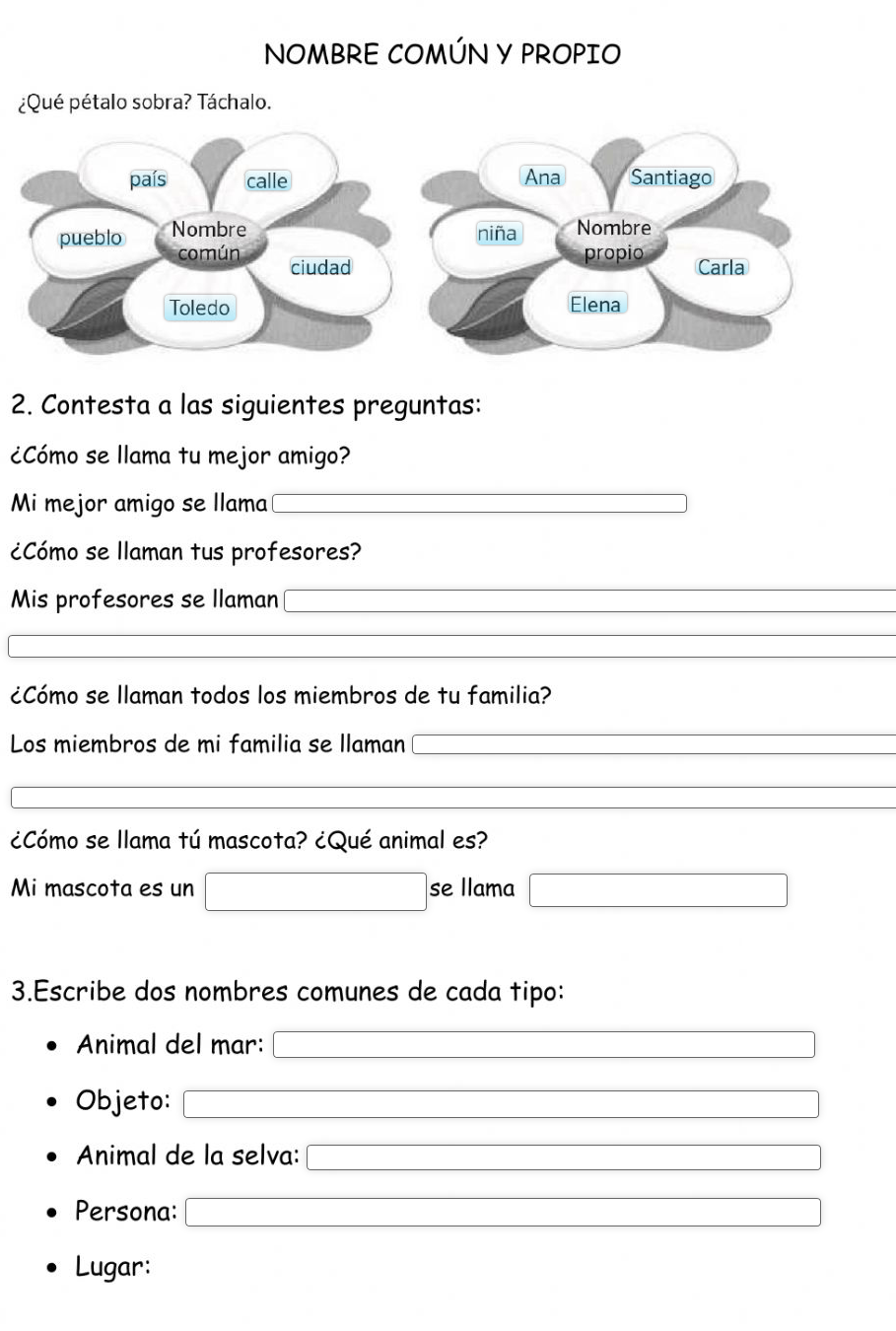 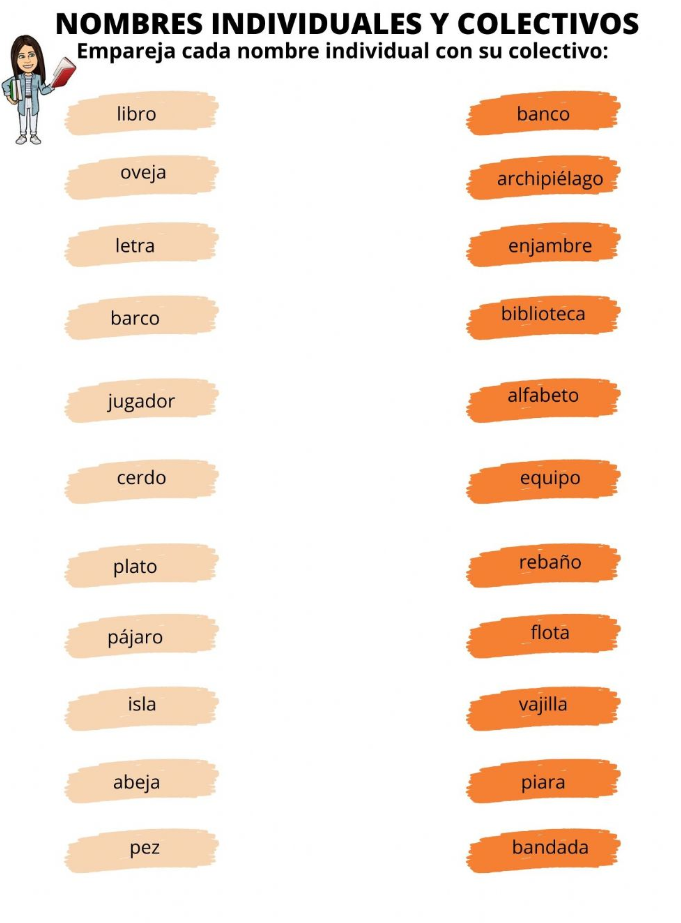 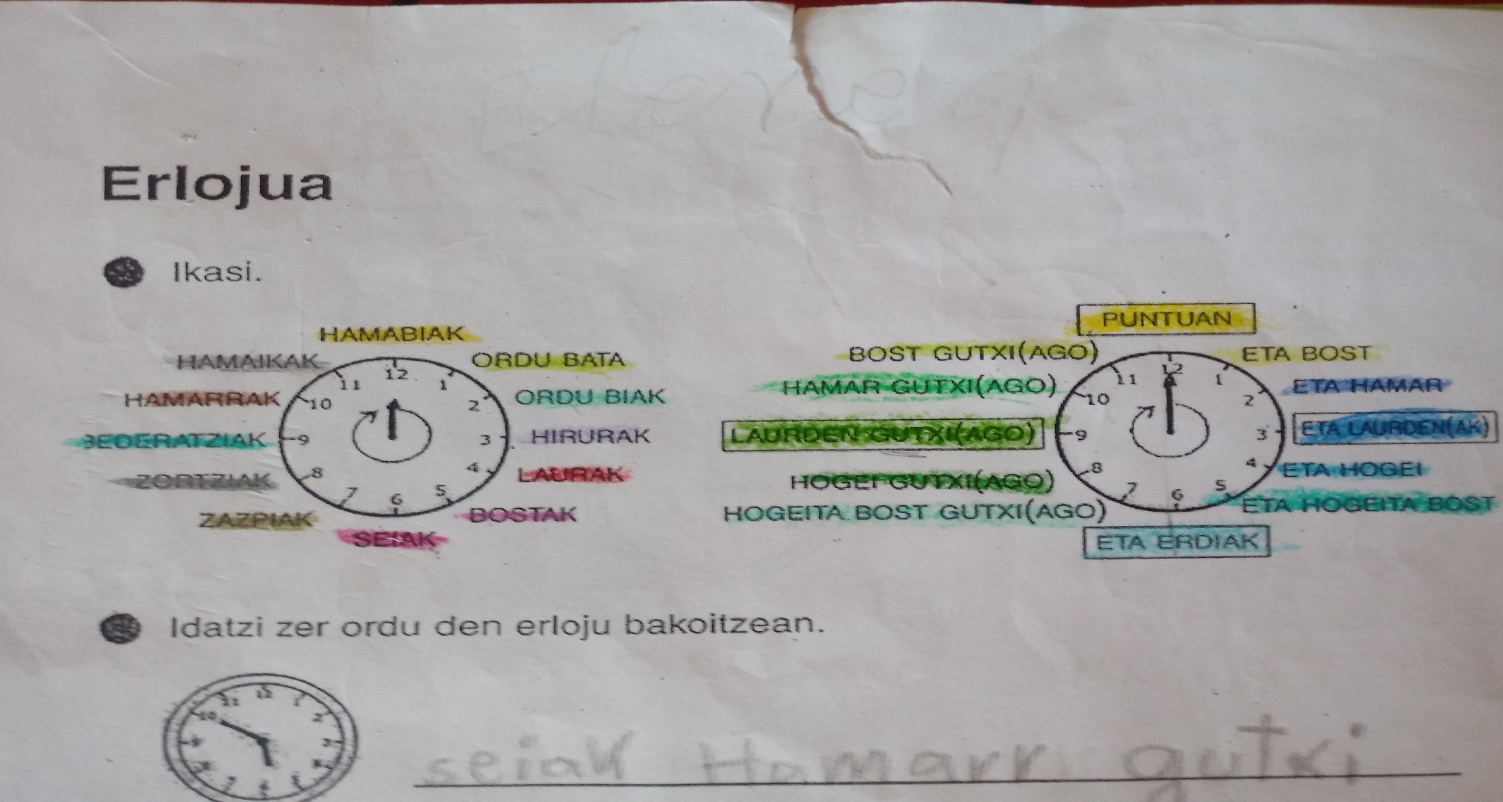 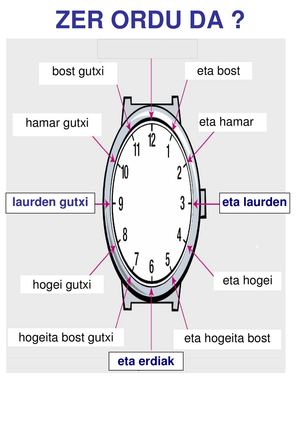 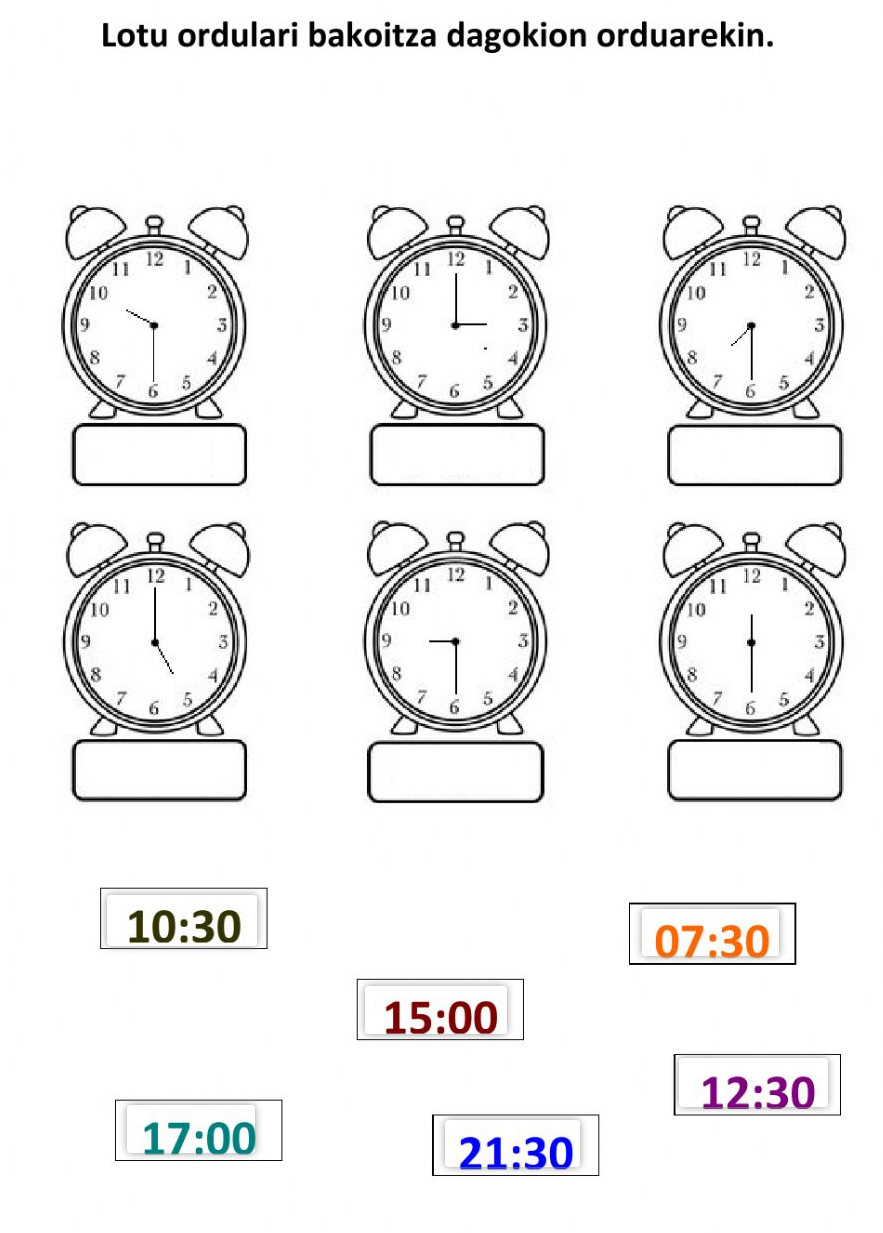 ¿QUÉ HORA ES? UNE LAS HORAS CON EL DIBUJO CORRESPONDIENTE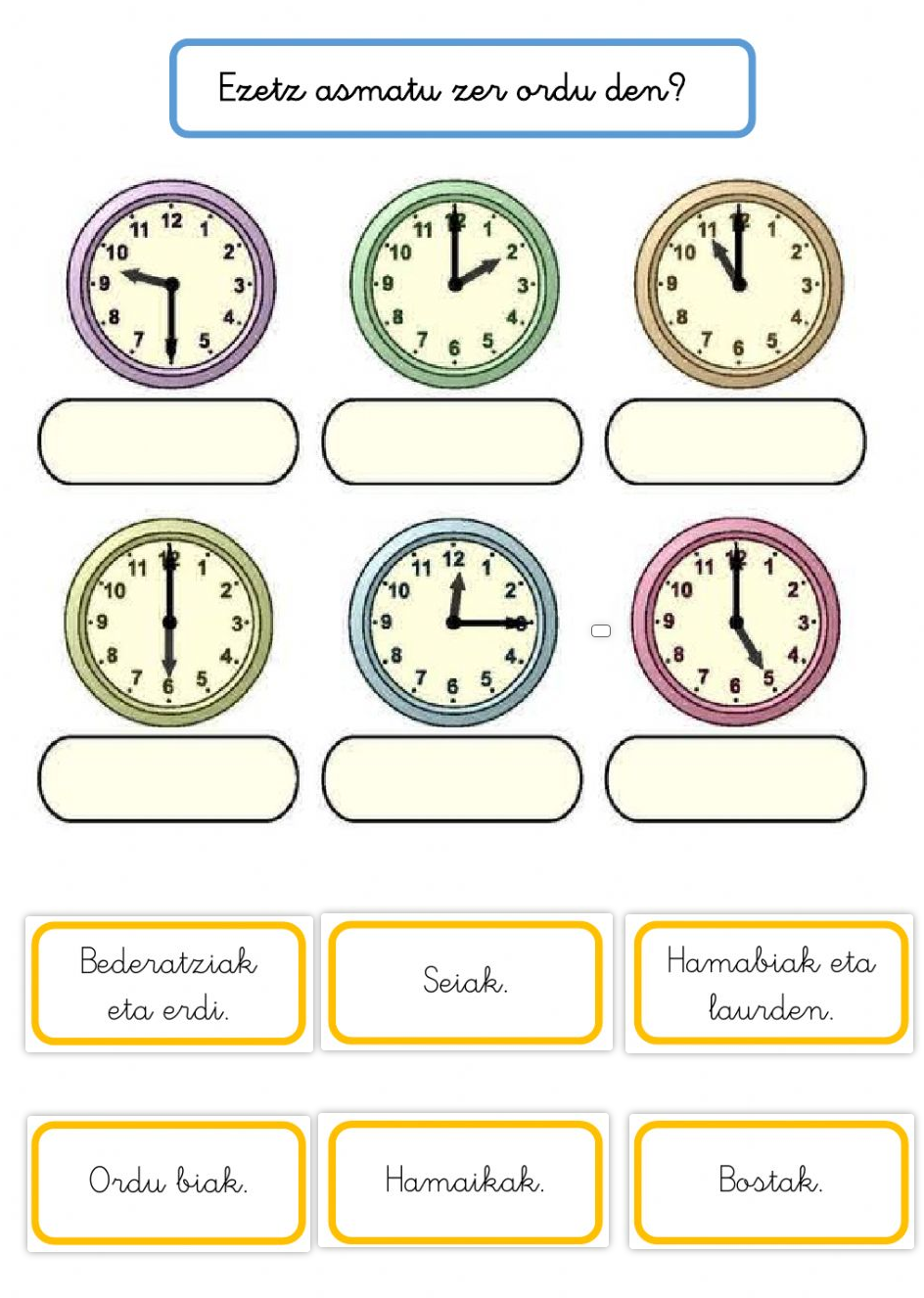 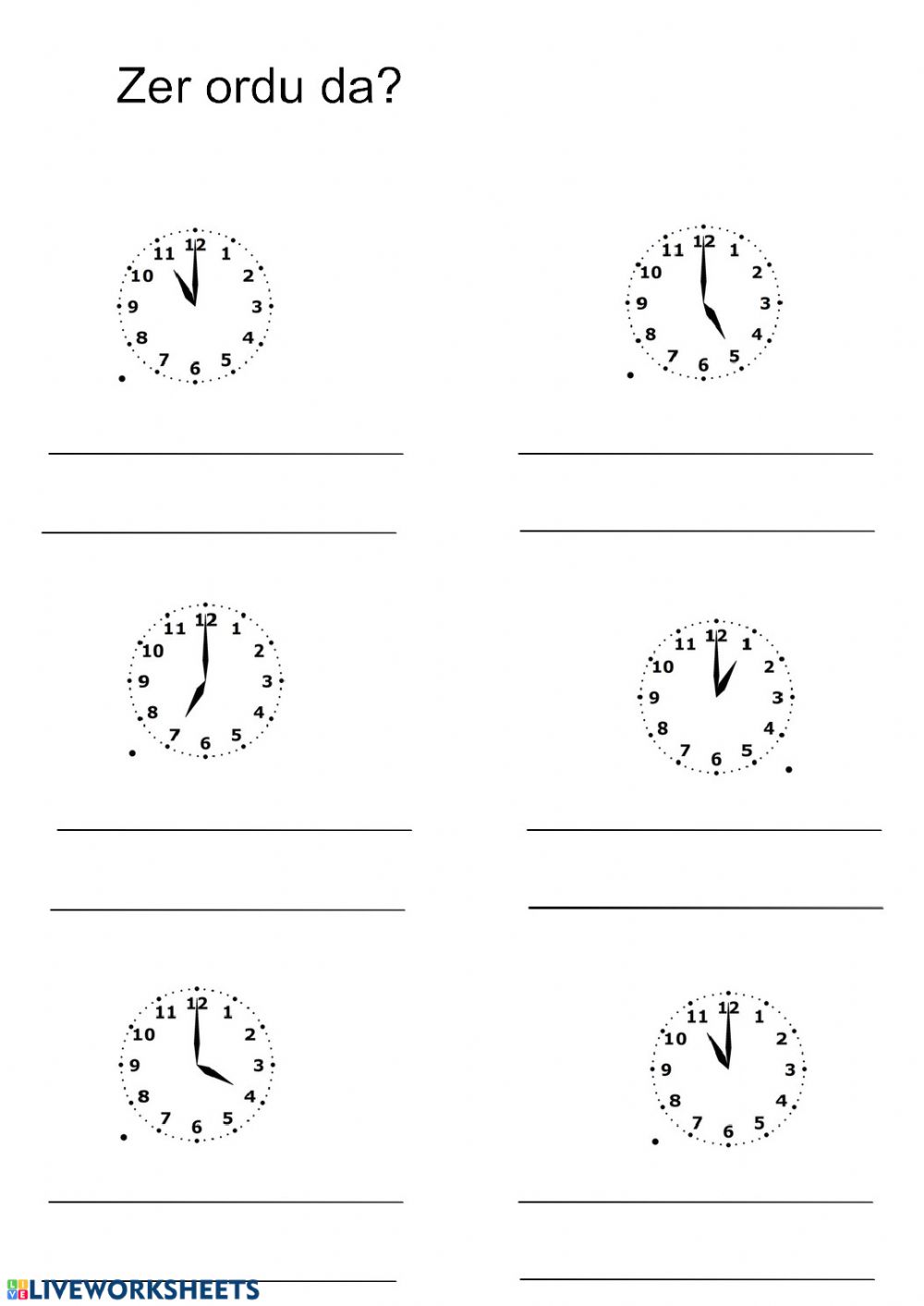 IZAN   ADITZA/verbo serA) Lotu (unir) marrazkia esaldiarekin:         			   	             Ni argala eta altua naiz.   				 		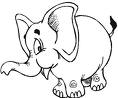                                              		 Zu baxua eta lodia zara.	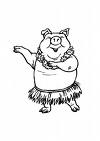                      	          Hura altua eta lodia da.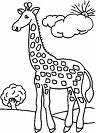 B) Lotu esaldia aditz egokiarekin:Ni altua	      ZARAJon mutilaHura baxua	        DAZu politaNi Maria	       NAIZ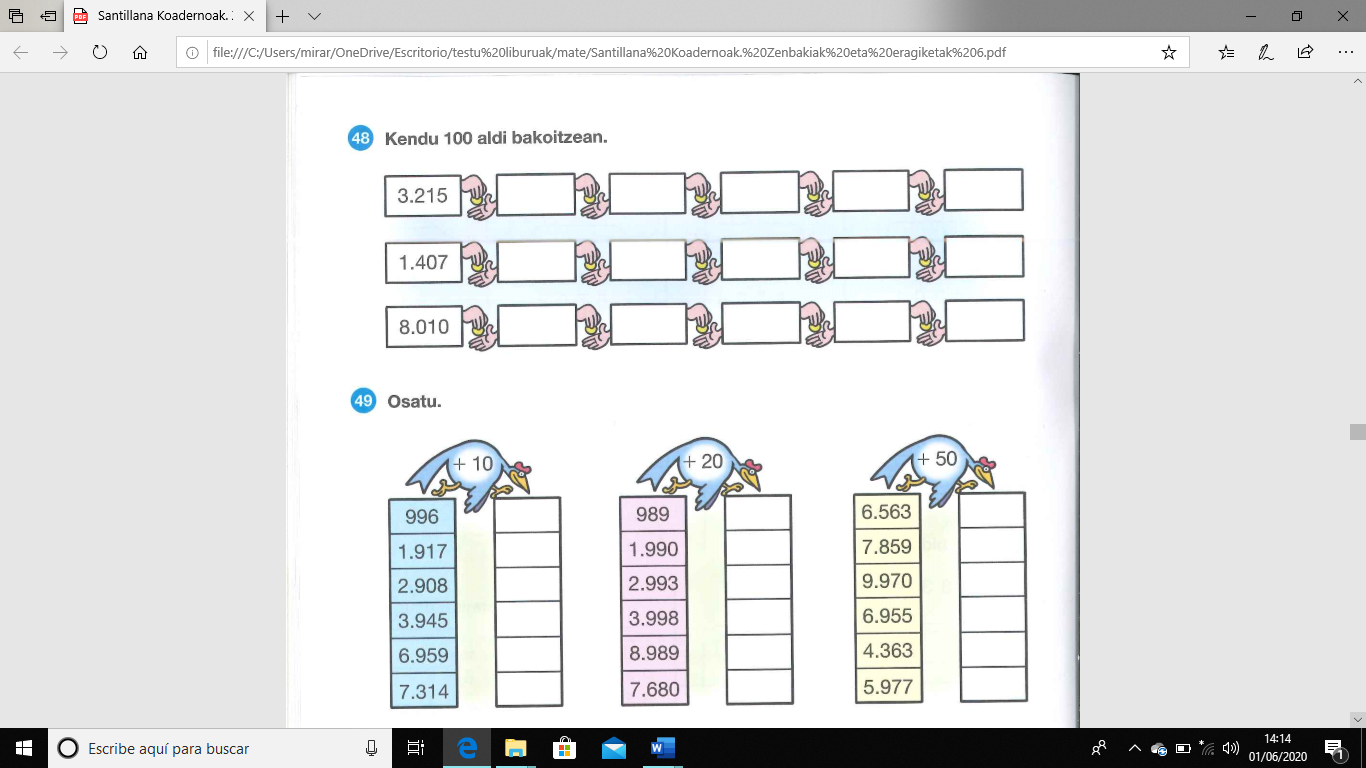 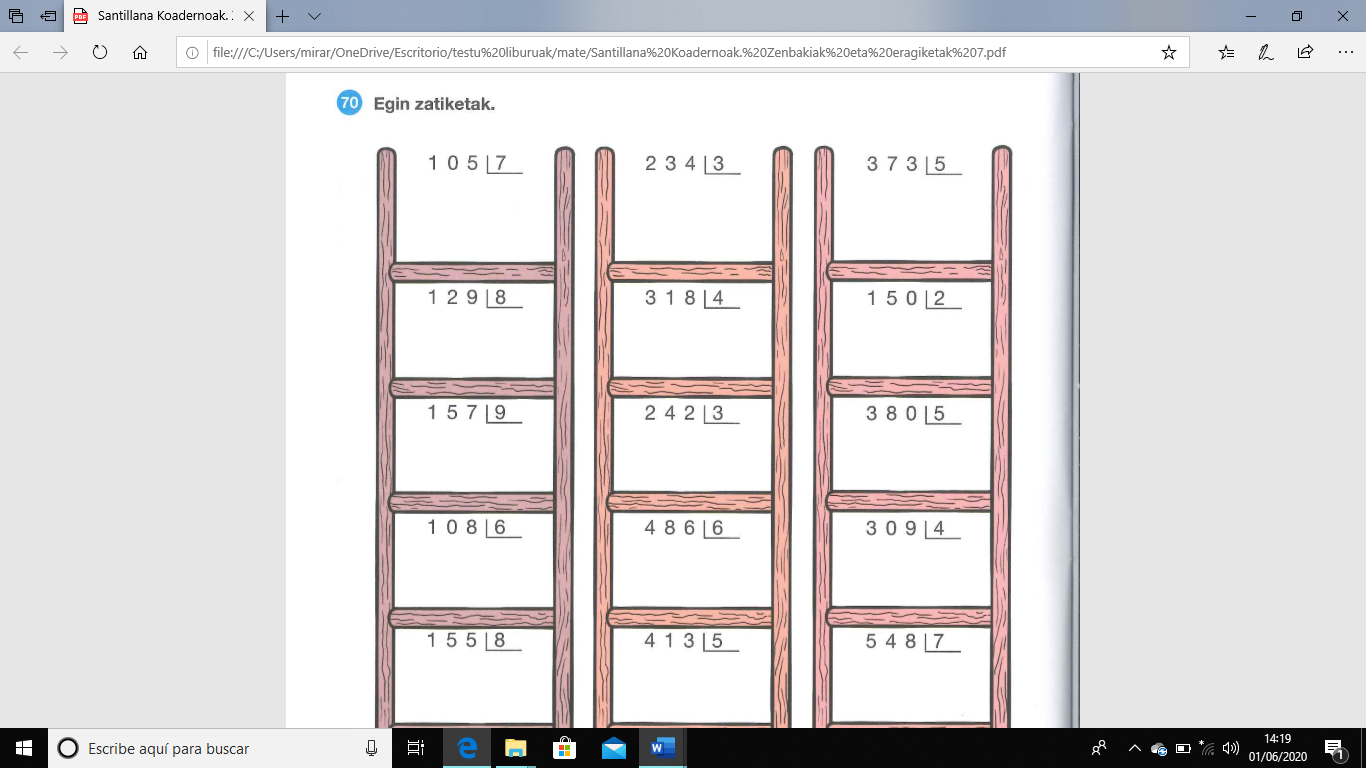 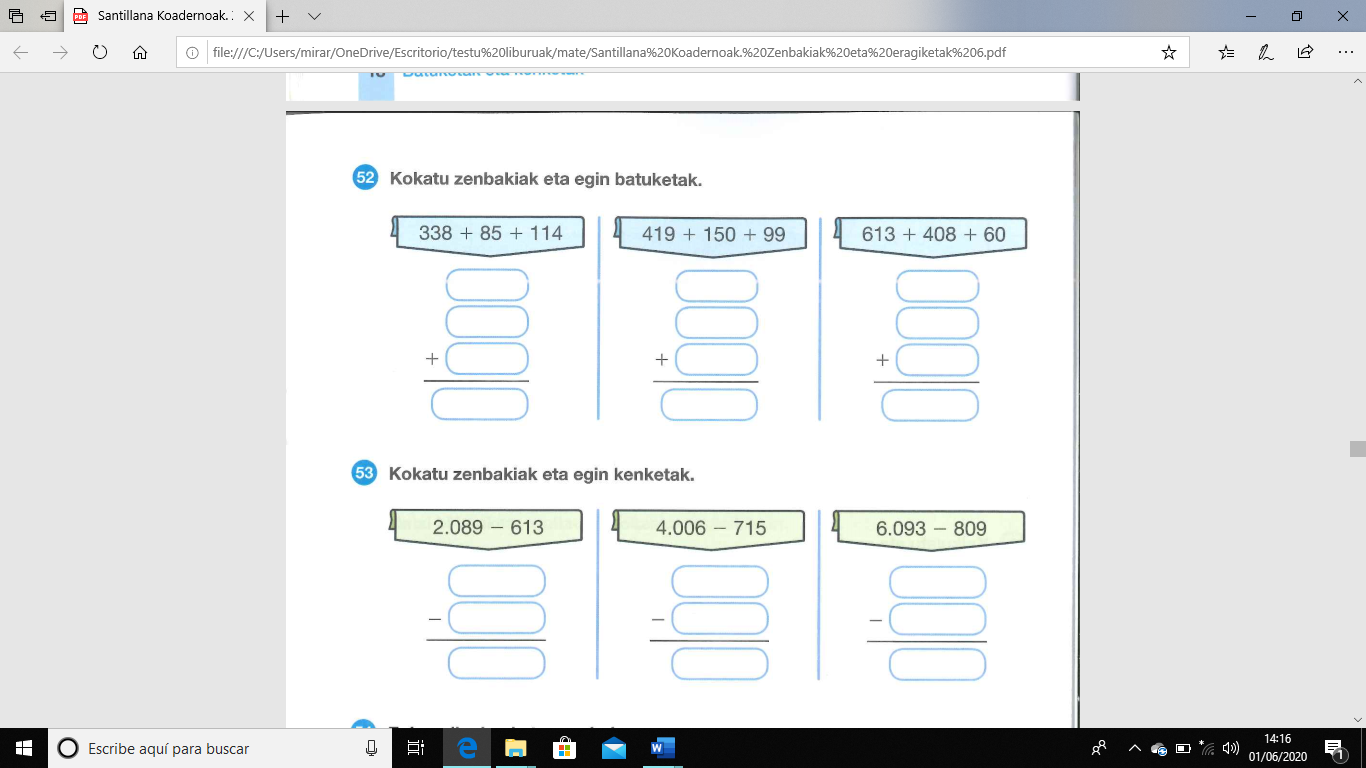 INVENTA TU CINCO PROBLEMAS MATEMATICOS y realizalos.123452nd cycle                     Homework         June 8th – 19 th.NAME : ……………………………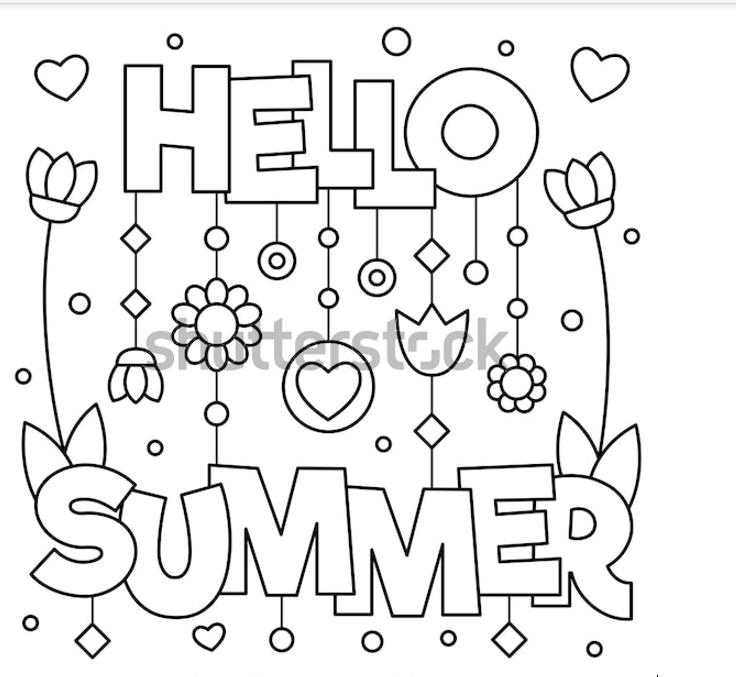 COLOUR WITH SUMMER COLOURS/ PINTA CON COLORES DEL VERANO.Do the matching using colours/ unir utilizando colores diferentes O escribe al lado del número.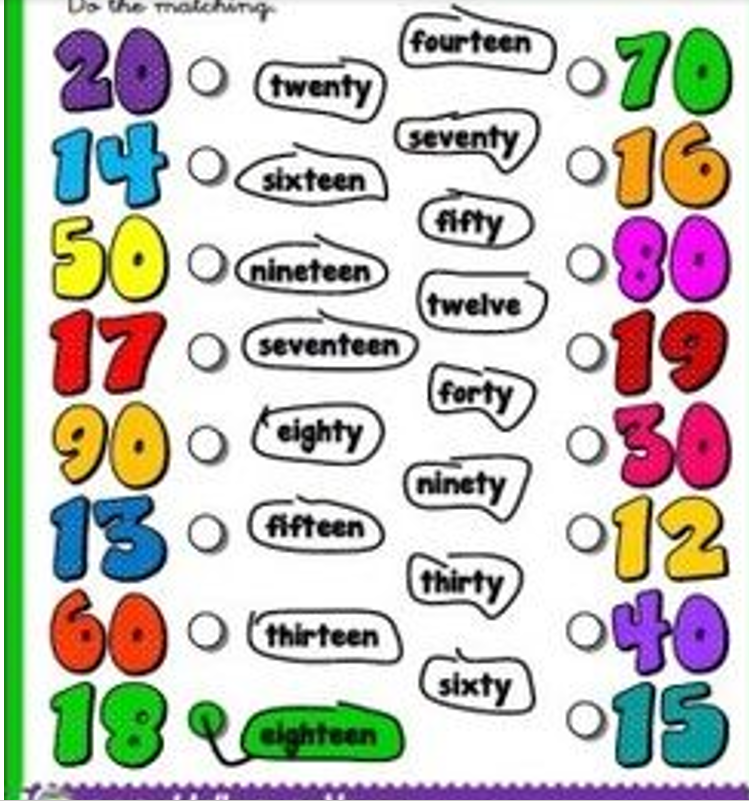 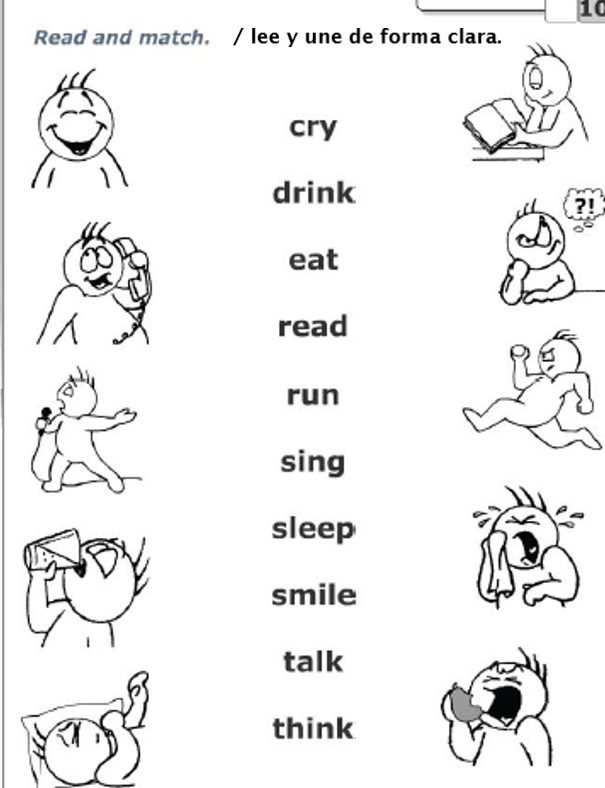 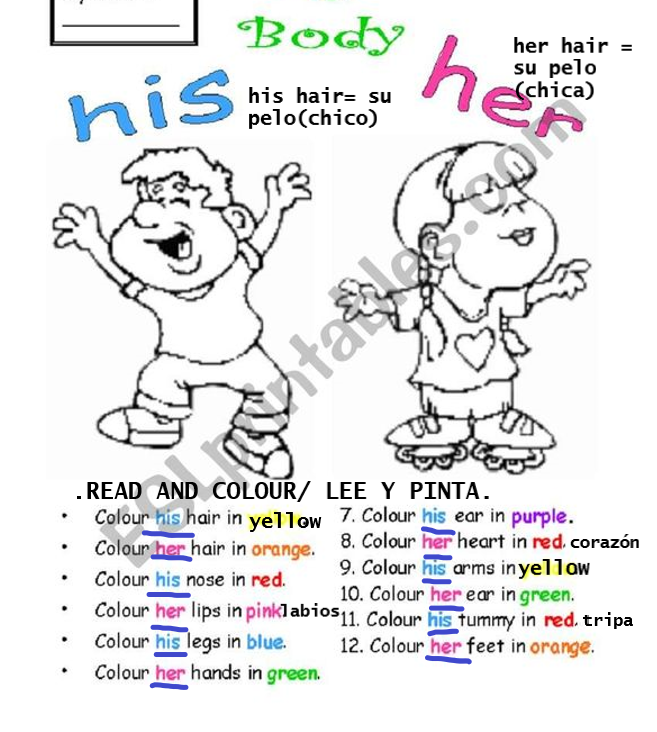 Read and write the number/ Lee y escribe el número.1. Do you like apples? Yes, I do/ No, I don´t ( ¿ Te gustan las manzanas?)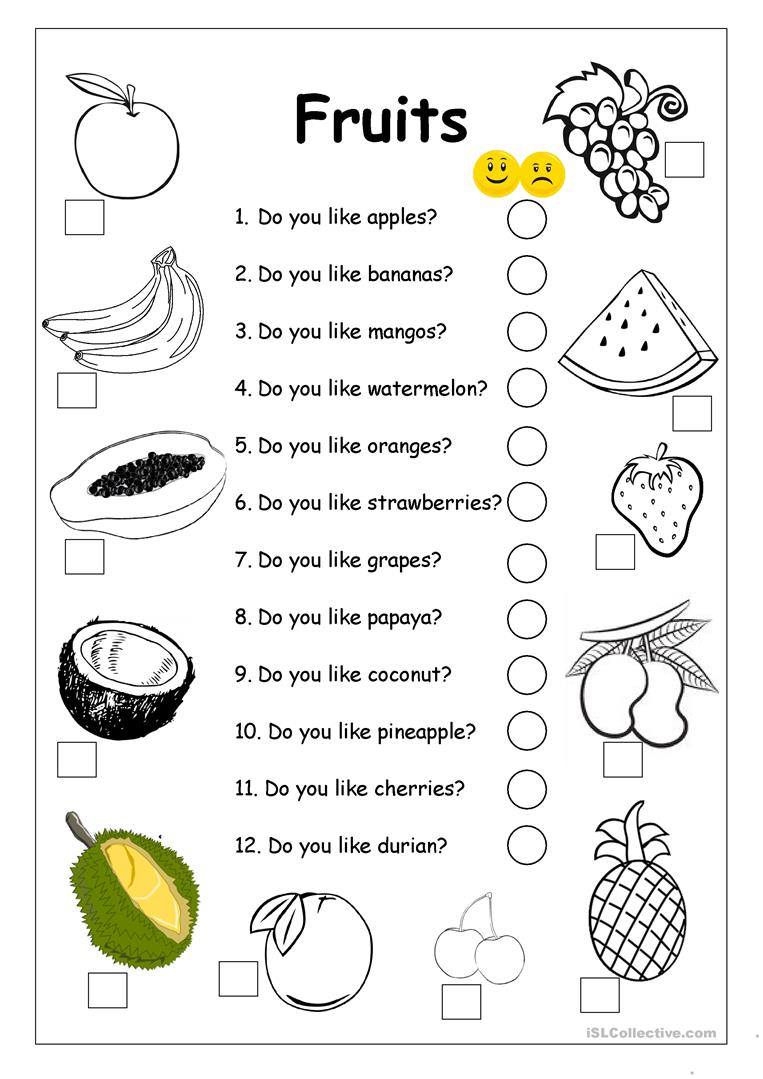 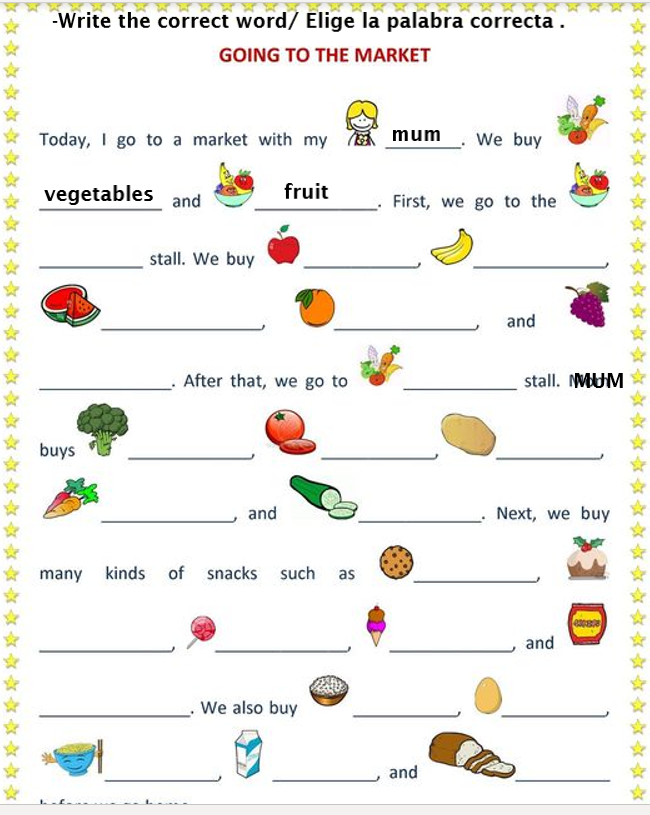 Vocabulary:  tomatoes- carrots- cumcumber-honey- broccoli- egg- milk- ice cream- cookies- bread- rice- cakes- lollipops- cereals. ( El que falta, si no sabes, mira en el ejercicio anterior)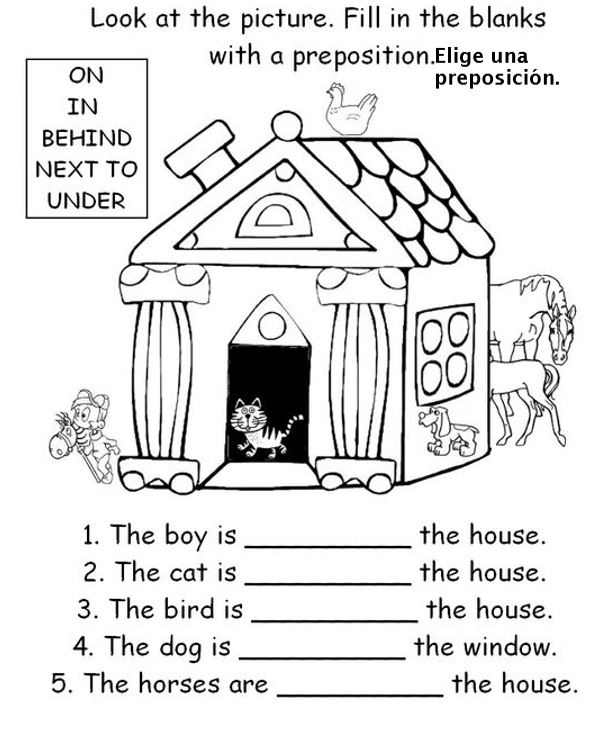 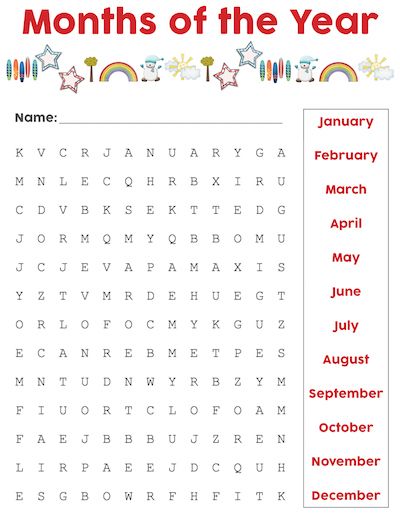 WRITE THE PERSONAL PRONOUN/ ESCRIBE ENCIMA DEL DIBUJO EL PRONOMBRE.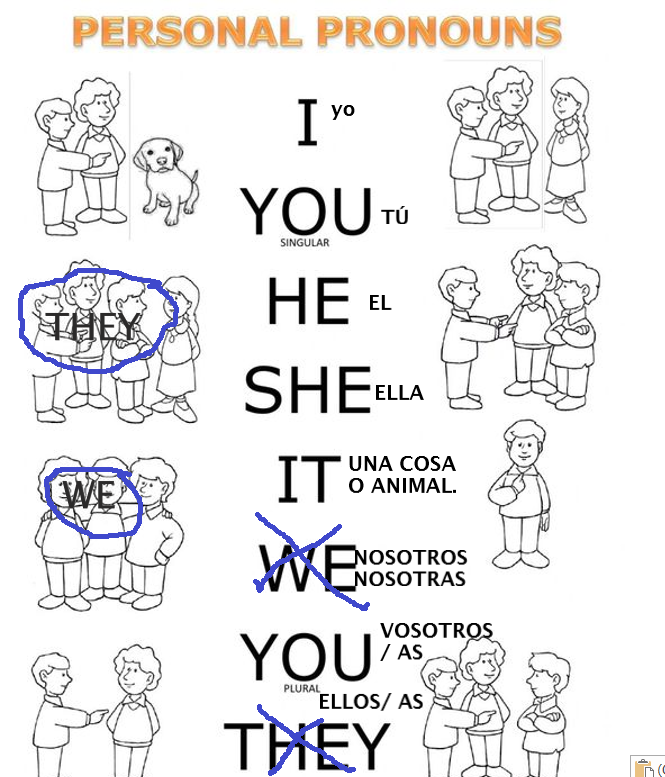 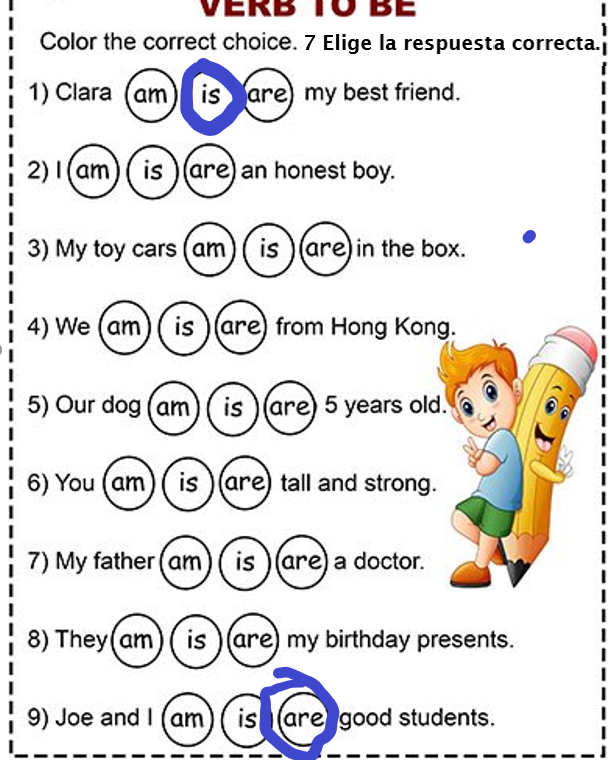 1.Clara is my best friend/ Clara es mi mejor amiga.9.Joe and I are good students/ Joe y yo somos buenos estudiantes.Write the words into the boxes/ escribe la palabra correcta. 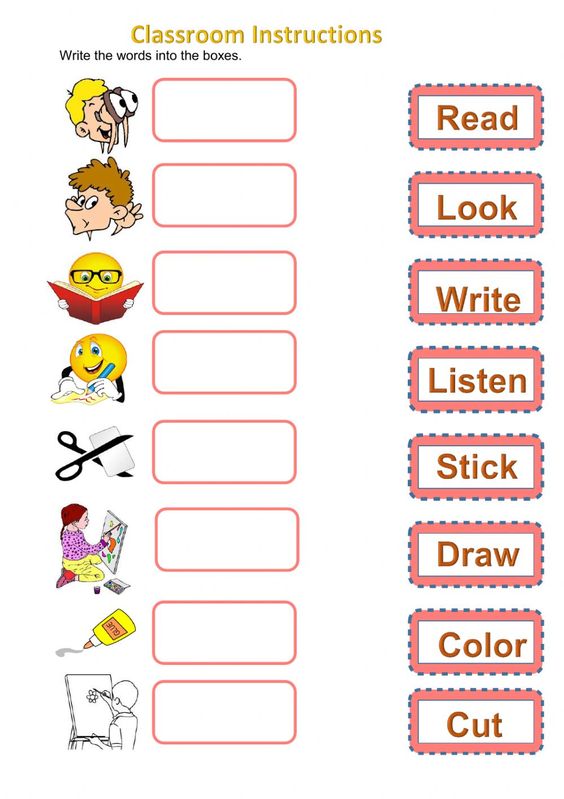 MY HOUSE ROOMS /  PARTES DE  MI CASA.CHECK AND LEARN/ MIRA Y APRENDE.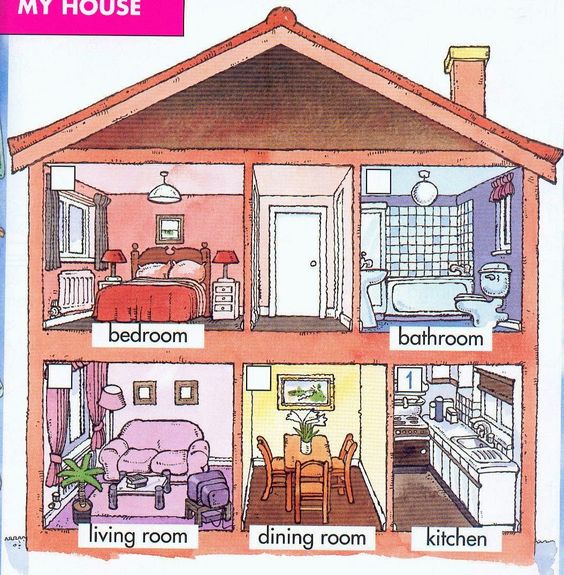 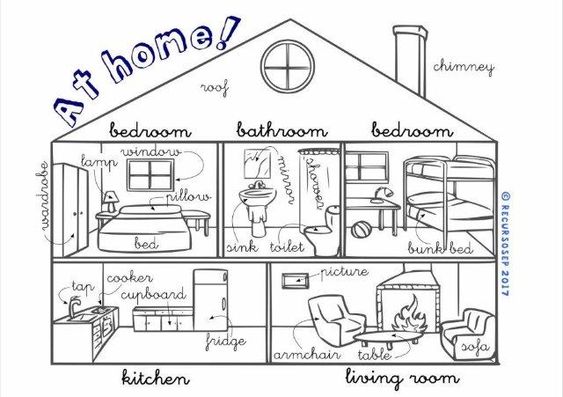 READ AND COLOUR/ LEE Y PINTA .The Windows are red.The bed is yellow.The sink and the toilet are green.The fridge and the tap are blue.The  armchair and the sofa are Brown.The table is black.Write the names / Escribe las partes de la casa.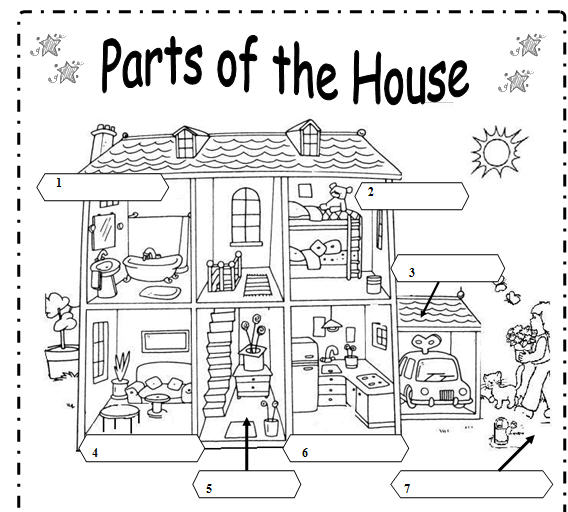 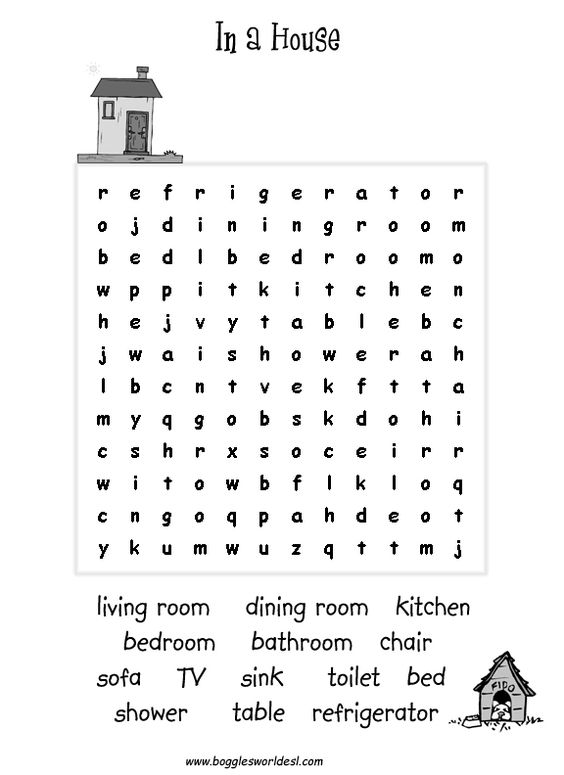 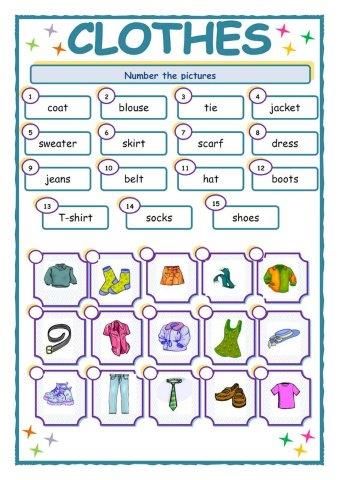 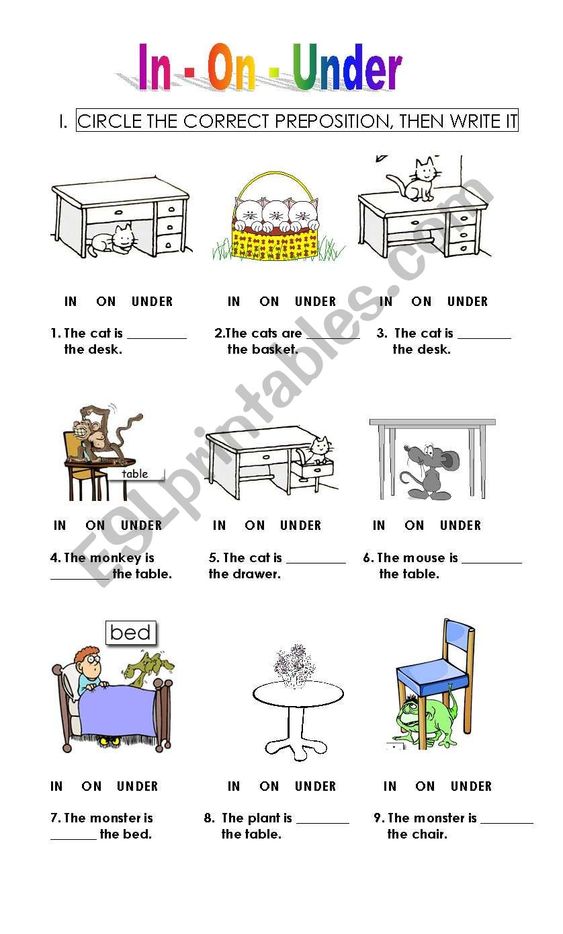 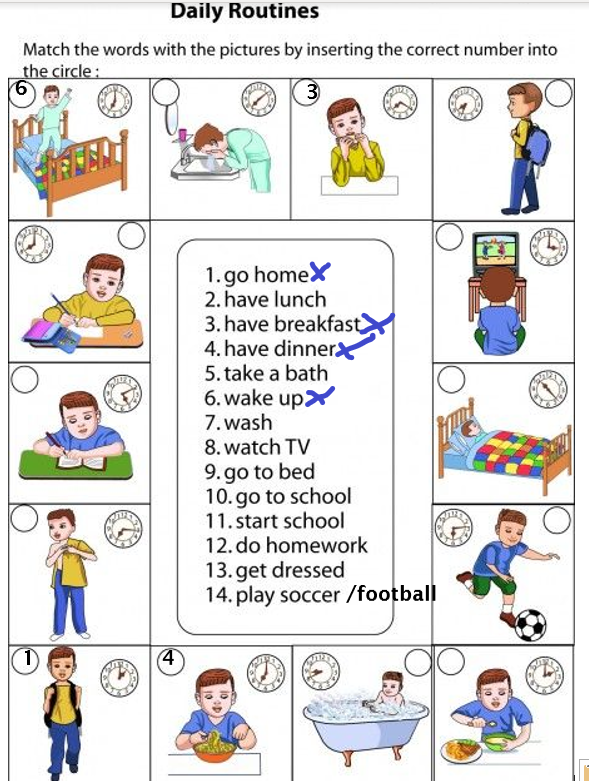 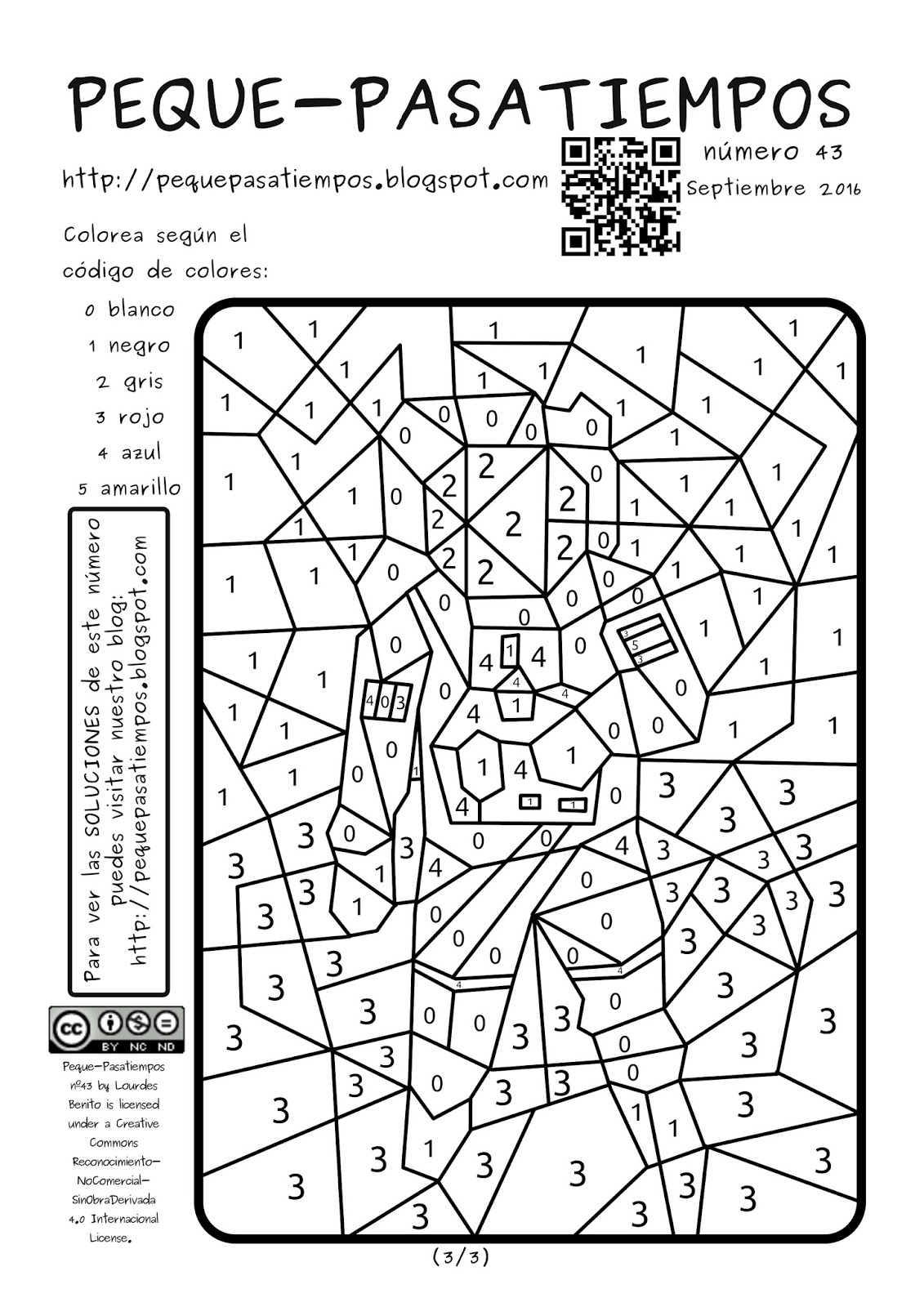 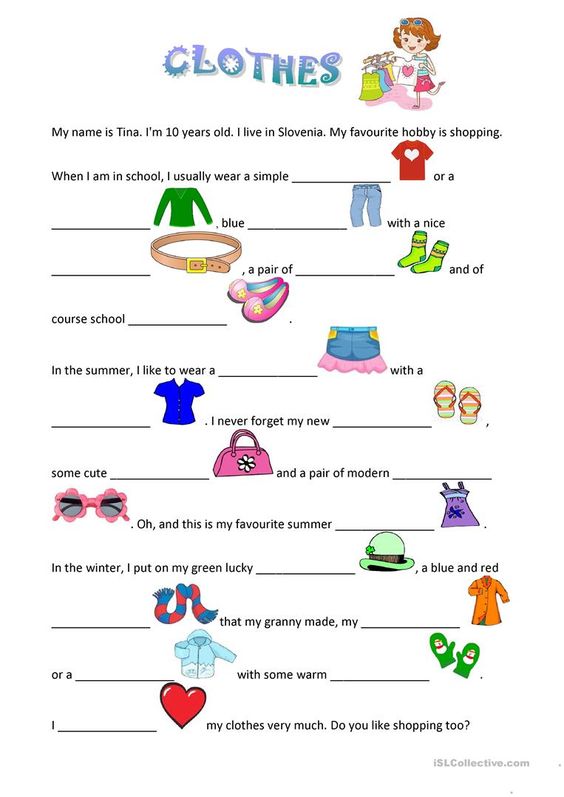 